AppendixTable-1. Mean concentration ± standard deviation of elements that were found as below detection limit (Bdl) at one or more than one sector of the Chilika lagoon.Fig.1. Fig.4 Mean concentration ± standard deviation of statistically not-significant elements (Ba, Cu, Mo, Tl and Sr) in post-COVID scenarios between sectors and seasons are plotted against pre-COVID scenarios. Elements such as Ba and Sr are separated due to their high concentration than other elements for better representation. Pre-monsoon (a and b), monsoon (c and d) and post-monsoon (e and f).SeasonsElementsPre-COVIDPre-COVIDPre-COVIDPost-COVIDPost-COVIDPost-COVIDSeasonsElementsSectorsSectorsSectorsSectorsSectorsSectorsSeasonsElementsNorthernCentralSouthernNorthernCentralSouthernPre-MonsoonBeBdl0.15 ± 0.120.30 ± 0.00.01± 0.00.13 ± 0.060.08 ± 0.0CdBdl0.40 ± 0.14Bdl Bdl0.26 ± 0.19BdlCoBdl1.10 ± 0.42Bdl 0.65 ±0.351.07 ± 0.49BdlNiBdl1.08 ± 0.45Bdl 1.25± 0.070.93 ± 0.15Bdl PbBdl2.26 ± 1.69Bdl 2.45± 0.793.17 ± 0.942.25± 1.20MonsoonBe0.15 ± 0.060.11 ± 0.070.10 ± 0.0BdlBdl0.10 ± 0.13CdBdl 0.69 ± 0.62BdlBdlBdl0.11 ± 0.30Co0.31 ± 0.040.45 ± 0.300.50 ± 0.34Bdl0.52 ± 0.400.36 ± 0.31NiBdl1.35 ± 0.41 Bdl0.40 ± 0.741.25 ± 3.320.71 ± 1.08Pb1.12 ± 1.772.90 ± 0.772.04 ± 1.12Bdl Bdl BdlPost-MonsoonBeBdl 0.10 ± 0Bdl Bdl 0.11 ± 0.06Bdl CdBdl0.74 ± 1.490.20 ±0.080.40 ± 0.140.82 ± 1.110.15 ± 0.10Co 0.37 ± 0.050.37 ± 0.080.36 ±0.050.31 ± 0.070.34 ± 0.09BdlNi0.70 ± 0.995.55 ± 6.290.95 ± .341.60 ± 1.271.60 ± 1.841.24 ± 0.10PbBdl Bdl 0.70 ± 0.992.74 ± 3.626.27 ± 5.72Bdl 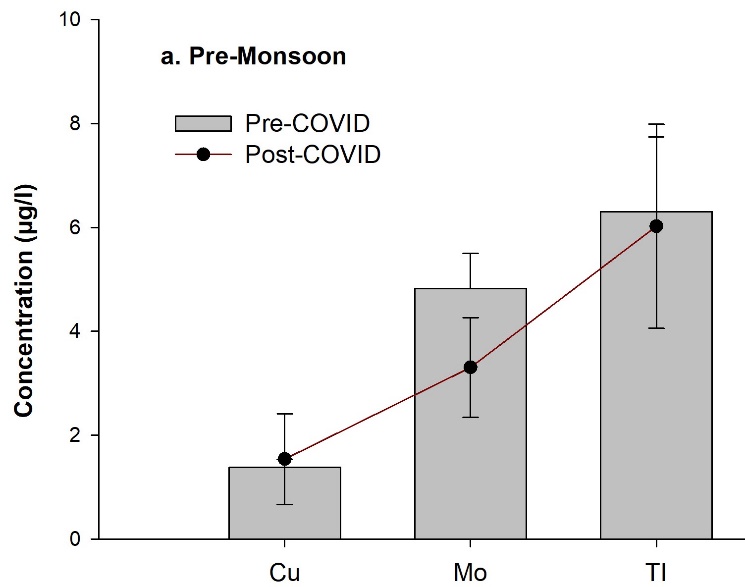 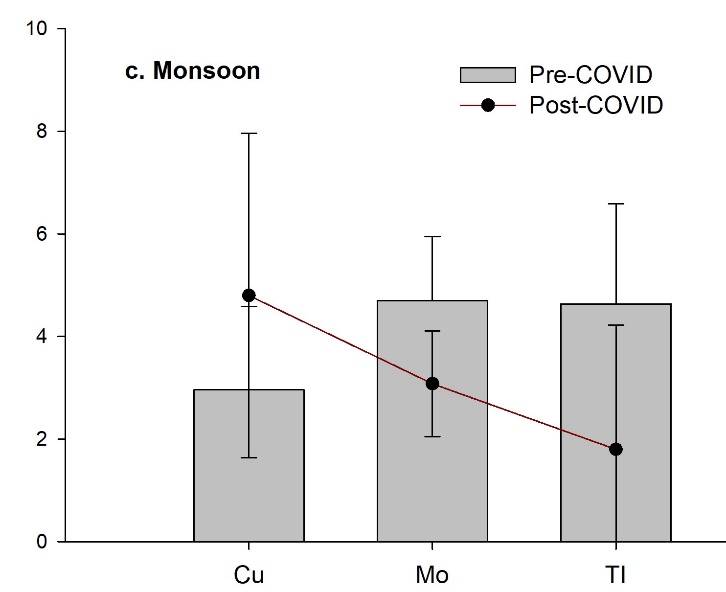 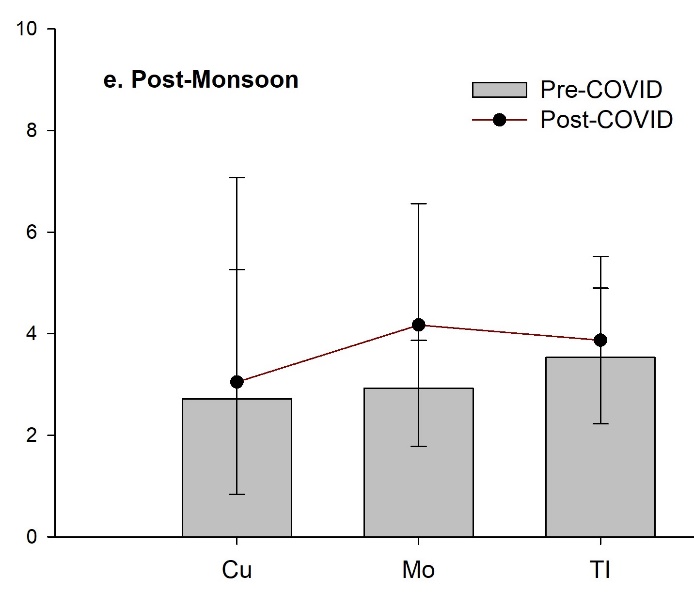 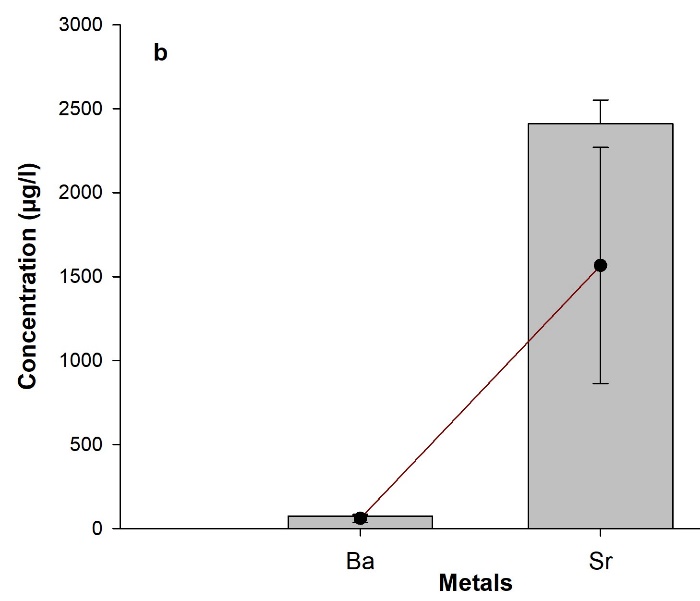 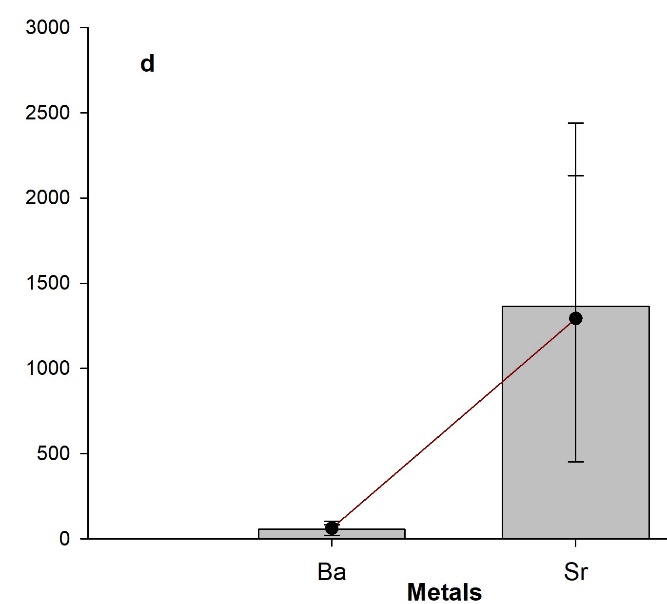 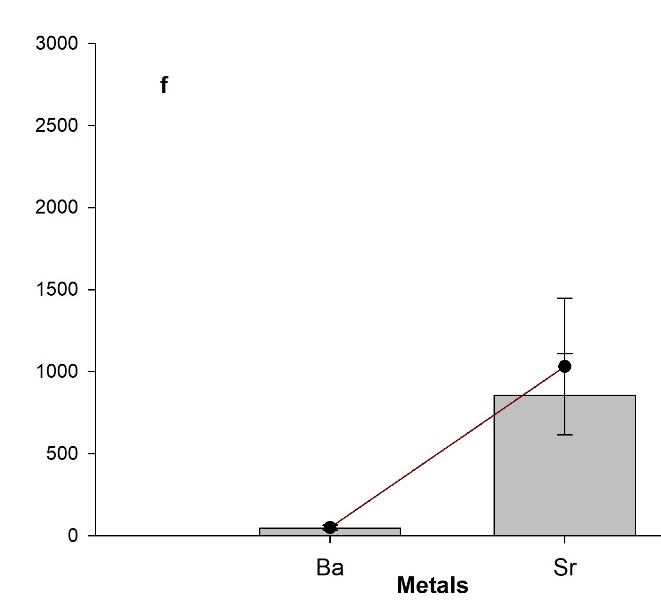 